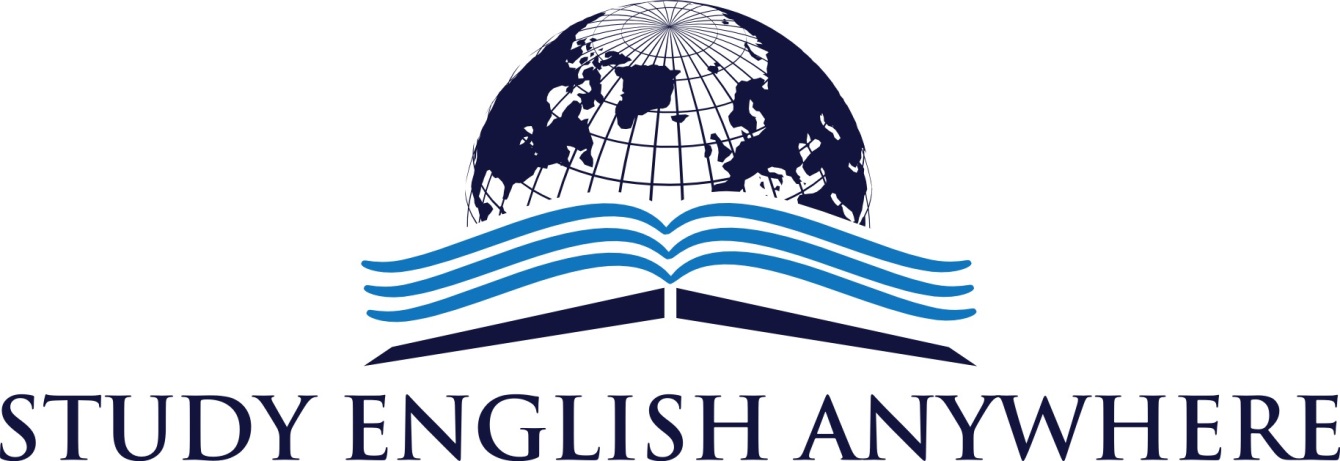 PODCAST EPISODE 4THE NEWShttp://www.bbc.co.uk/newsbeat/article/32897690/fifa-arrests-the-outrageous-and-amusing-detailshttp://www.bbc.co.uk/news/election/2015THE GRAMMAR1st ConditionalIf + present simple, will + present simple (possibility for the present or the future)If I have time, I will call you.If I do not pass my driving test, I will call you.If I take this bus, will I arrive on time?2nd ConditionalIf + past simple, would + present simple (unlikely or impossible situation in the present or future)I would buy the fridge, if I had the money.If I could speak French, I would live in ParisWould you buy a Porsche, if you won the lottery?3rd Conditional If + had + past participle, would + have + past participle ( hypothetical situation in the past)I would have cleaned the house, if I had known you were coming.I would not have eaten it, if I had known it was your sandwich.Would you have bought the cd, if you had heard the song?http://www.englishexercises.org/makeagame/viewgame.asp?id=7829THE VOCABULARYPronunciationClothesEspeciallySurveyLibraryCongratulationsIdiomsTake the mickeyDodgyGuttedMintedTop NotchPhrasal VerbsPut off (postpone)Turn up (arrive)Set off (Depart on a journey)Settle down (live a calm, family life)Join in (Become a part of something)THE HISTORYhttp://www.history.co.uk/biographies/oliver-cromwellTHE MOVIEhttp://www.imdb.com/title/tt0289043/Follow us @StudyAnywhereUK
Visit us: www.studyenglishanywhere.com
Contact us: support@studyenglishanywhere.com